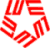 LAMAR UNIVERSITYA Member of the Texas State University SystemAPPOINTMENT OF DOCTORAL DISSERTATION COMMITTEEName:     Student ID: Address:      City, State, Zip:  Telephone:    Email:    Proposed Title of Dissertation:  Required Signatures:Student:				  Chair:				  Committee Member:			  Committee Member:			  Director, Doctoral Program			   Date:			Chair, Educational Leadership			Dean, College of Education			Dean, College of Graduate Studies:			   Date:			